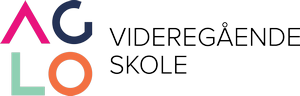 Handlingsplan mot rus               Aglo videregående skole er en rusfri skole.  I lys av vår visjon og vårt verdigrunnlag tror vi at et godt skolemiljø er utgangspunktet for målet vårt om en rusfri skole. Vi skal derfor inkludere elevene i arbeidet for å etablere positive miljøtiltak. Arrangementer, uttalt tillit og et aktivt elevråd er viktig i arbeidet mot et positivt skolemiljø. Skolen tar et medansvar for å informere om skadevirkningene ved rus generelt, og alkohol spesielt. Det er spesielt viktig å få fram sammenhengen mellom totalforbruk og skader, rus og vold, rus og overgrep, trafikkskader og rus og fattigdom.Handlingsplanen inneholder følgende:ÅrshjulHandlingsplan ved mistanke om bruk av rusmidler i skoletidenVedlegg: Sjekkliste ved observasjon av ruspåvirkede og hjelp ved samtaleSkolens reglementÅrshjulSkoleårets første to uker:Elevene respekterer og underskriver skolereglementet.Høstsemesteret●	Handlingsplanen tas opp med ansatte hver høstDet gis informasjon til foreldre og elever om tett samarbeid mellom skole, politi, ungdomskontakten, barnevernet og skolehelsetjenesten.Politiet inviteres til besøk hos elevene og/eller ansatte.Rus er tema på første foreldremøtet. Gjerne ved hjelp av politietSkolens rusplan drøftes med elevrådet.Ungdomskontakten har kontakt med elevgruppen ved ukentlige besøk.Vårsemesteret:Politiet gjennomfører besøk på skolen i løpet av våren. Ungdomskontakten har kontakt med elevgruppen ved ukentlige besøk.●	  Foredrag/temadag om rus.2. Handlingsplan ved mistanke om bruk av rusmidler i skoletiden.Skolen følger opp og evaluerer tiltakene sammen med eleven og andre ansvarlige.Vedlegg 13.Sjekkliste ved observasjon av ruspåvirkede og hjelp ved samtale Mistanke om rus – hva bør observeres?● Unormalt høyt og varierende fravær● Vekttap● Konsentrasjonsvansker som tiltar● Avvikende atferd, labilitet, psykotiske sammenbrudd● Ustabile karakterer og skoleprestasjoner● Irriterte øyne, uvanlig bruk av solbriller ute og inne● Eleven er uvanlig tørst● Gjenstander forsvinner● Eleven skifter venner, gamle venner forsvinner og eleven utrykker meninger/holdninger som bagatelliserer eller legaliserer rusmidler ● Eleven spiser uvanlig mye søtsaker● Eleven slurver med personlig hygiene● Gjenstander som kan knyttes til rusmisbruk● Påfallende interesse for symbolbruk knyttet til rusmidler● Unormalt og hyppige lange opphold på bad og toalett● Stor interesse for å skaffe seg informasjon om temaet på internettVi gjør oppmerksom på at man skal være varsom med å bruke listen ukritisk, da mye av det som er beskrevet kan ha andre årsaker. Rykter og mistanke om stoffmisbruk kan være feil.Likevel mener vi at det er grunn til å nevne de ovenstående momenter. Mistanker kan diskuteres i Aglo samarbeidsforum.Forberedelse til samtale●	Minst to ansatte skal være tilstede under samtalen.Bruk observasjonslista som grunnlag for å samle fakta.Forbered deg godt.Sett av rikelig med tid i rolige omgivelser.Sjekk dine egne motiver for samtalen – finne ut av…..hjelpe….kontrollere…bli kvitt...Vær oppriktig og vis interesse for eleven.Gå alltid rett på sak, dvs. konkrete opplysninger; Hva – hvor – når – av hvem? Still aldri andre elever til veggs, husk taushetsplikt, henvis til teammøtet.Ferske eksempler er bedre enn gamle. Få klart fram hva som observert og hva du tenker om det.Eleven må forstå det du vil si.Spør etter elevens versjon.Ikke still diagnose.Ikke argumenter.Ikke krev innrømmelse – det vil muligens føre til at eleven lyver for deg.Møte med eleven etter avdelingsmøteMålet med samtalen:Eleven skal føle at noen bryr seg.Eleven skal føle ”noen ser meg”.Ikke krev tilståelse fra eleven.Prøv å skape en åpen dialog og tillit med eleven.Bruk de konkrete forandringene du har oppdaget til å vise forskjellene.Informer eleven om hva som skjer ved innrømmelser og ikke innrømmelser.Gjennomgå videre saksgang.Veiled mot ulike hjelpetiltak.Klassevise samtaler:●	Før samtalen må det foreligge samtykke fra eleven.Konkret og riktig informasjon om det inntrufne. Be om tillatelse fra eleven.Minne om at skolen skal være rusfri og at alle har et ansvar for å ivareta dette.Forklare alvorligheten ved å ruse seg.Informere om mulighetene som finnes til å få hjelp med sitt rusmisbrukHoldningsskapende arbeid på generelt plan. Informere om hvor viktig det er å dele det man vet om elever som har vanskeligheter med rus.AnsvarligHandlingMistanke om rusEleven(e) konfronteres med mistankenKontaktlærer,rådgiverKlasseteamet blir enig om tiltakRektor og avdelingsleder informeres. Hjelpeapparat informeres.Foreldre informeres.Sterk mistanke om rus.Eleven(e) konfronteres med mistanken. Politiet kan kontaktes for å avklare situasjonen (rektor er ansvarlig).Eleven(e) kan skjermes bort fra andre elever.Kontaktlærer, rådgiver, avdelingsleder og rektorRektor kontakter politiet om det blir aktuelt.De ansvarlige diskuterer videre tiltak for å hjelpe eleven.Foreldre informeres umiddelbart om eleven er under 18 år. Samtale med elev og foresatte om det som er besluttet.Politi og barnevern informeres om saken, og skolen søker hjelp fra samarbeidspartnere for å hjelpe eleven videre.Elever som tas i rusEleven skal kunne redegjøre for sin sak.RektorVed annen rus enn alkohol varsles politiet og heimen om eleven er under 18 år.  Er eleven 18 år varsles politiet (når det gjelder annen rus enn alkohol).  Eleven vises bort fra skolen denne dagen.Skolen ønsker å bidra aktivt for å hjelpe eleven, og ønsker at eleven tar imot hjelp fra andre hjelpeinstanser.Utvisning eller refsingstiltak i henhold til skolens reglement, og §3-10 i Privatskoleloven blir gjennomført